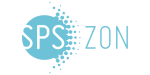 Regiobijeenkomst d.d. maandag 16 september 2019Blauwe Zaal, Universiteit MaastrichtPROGRAMMA (voorlopige tijdsindeling)18.00 – 18.30 uur : ontvangst met broodjes18.30 – 18.40 uur : Welkom: Regionale en Landelijke ontwikkelingen, drs. Mijntje Pieters, directeur-		       bestuurder SPSZON18.40 – 19.20 uur : 13 weken echo, prof. dr. Katia Bilardo, hoogleraar prenatale diagnostiek AMC19.20 – 20.00 uur : Traintool – toets counselingsvaardigheden, mw. Marit Hitzert, 		       programmamedewerker prenatale screening RIVM20.00 – 20.20 uur : pauze20.20 – 21.00 uur : Veiliger omgaan met (screenings)data, dr. Patrick van Santvoort & mw. Carolien 		      Kapteijns, CLBPS  landelijk beheerders Peridos21.00 – 21.20 uur : SEO-logboeken – nieuw SEO protocol, mw. Ruth Crijns, 		      Kwaliteitsmedewerker SPSZON21.20 – 21.40 uur : Kwaliteitsaudit counseling, mw. Marian Daemen, regiobeheerder SPSZON21.40 – 21.50 uur : Vragenronde en afsluiting